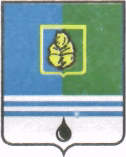 ПОСТАНОВЛЕНИЕАДМИНИСТРАЦИИ ГОРОДА КОГАЛЫМАХанты-Мансийского автономного округа - ЮгрыОб утверждении плана мероприятий («дорожной карты») по созданию объекта образования в городе Когалыме:«Средняя общеобразовательная школа с универсальной безбарьернойсредой» на 1125 мест по улице СибирскойВ соответствии с Федеральными законамиот 06.10.2003 №131-ФЗ «Об общих принципах организации местного самоуправления в Российской Федерации», от 21.07.2005 №115-ФЗ «О концессионных соглашениях», постановлением Правительства Ханты-Мансийского автономного округ – Югры от 09.10.2013 №413-п «Об утверждениигосударственной программы «Развитие образования в Ханты-Мансийском автономном округе – Югре на 2018-2025 годы и на период до 2030 года», постановлением Администрации города Когалыма от 26.05.2017 №1158 «Обутверждении порядка принятия решений о заключении концессионных соглашений в муниципальном образовании Ханты-Мансийского автономного округа – Югры городской округ город Когалым и порядка формирования перечня объектов, в отношении которых планируется заключение концессионных соглашений»:Утвердить План мероприятий («дорожная карта») по созданию объекта образования в городе Когалыме«Средняя общеобразовательная школа с универсальной безбарьерной средой» на 1125 мест по улице Сибирской (далее – План) согласно приложению к настоящему постановлению.Руководителям структурных подразделений Администрации города Когалыма назначить ответственных должностных лиц и обеспечить выполнение Плана.Опубликовать настоящее постановление и приложения к нему в газете «Когалымский вестник»  и разместить на официальном сайте Администрации города Когалыма винформационно-телекоммуникационнойсети «Интернет» (www.admkogalym.ru).Контроль за исполнением постановления возложить на заместителя главы города Когалыма О.В.Мартынову.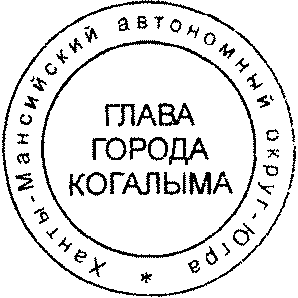 Глава города Когалыма						Н.Н.ПальчиковСогласовано:зам. главы   города Когалыма				О.В.Мартыновазам. главы   города Когалыма				Т.И.Черныхпредседатель КФ					М.Г.Рыбачокпредседатель КУМИ					А.В.Ковальчукначальник ОАиГ					В.С.Лаишевцевначальник УЭ						Е.Г.Загорская	начальник ЮУ						В.В.Геновначальник ОМЗ					И.И.Дубованачальник УО						С.Г.Гришинадиректор МУ «УКС г.Когалыма» 			Е.Ю. ГаврилюкПодготовлено:зам. начальника УО					А.Н.ЛаврентьеваРазослать: УО,КФ, КУМИ, ОАиГ, УЭ, ОМЗ, МУ «УКС г.Когалыма»,газета «Когалымский вестник», ЮУ, Сабуров.Приложение к постановлению Администрации города Когалыма от 07.02.2018  № 212План мероприятий («дорожная карта») по созданию объекта образования в городе Когалыме «Средняя общеобразовательная школа с универсальной безбарьерной средой на 1125 мест по улице Сибирской»От  «07»февраля2018г. № 212№ п/пПоказатели/этапыНаименование мероприятийСрок реализацииОтветственные исполнителиОжидаемый результат1.Организационно-техническое обеспечение проектаОрганизационно-техническое обеспечение проектаОрганизационно-техническое обеспечение проектаОрганизационно-техническое обеспечение проектаОрганизационно-техническое обеспечение проекта1.1.Земельный участокЗемельный участок1.1.1Проведение работ по формированию земельного участкаПодготовка проекта границ земельного участка и установление границ на местности по улице Сибирская2017 годОтдел архитектуры и градостроительства Администрации города КогалымаПроект планировки и межевания утвержден (постановление Администрации города Когалыма от 22.12.2017 №2775)1.1.2Проведение работ по формированию земельного участкаРазработка и утверждение градостроительного плана земельного участкаФевраль 2018 годаОтдел архитектуры и градостроительства Администрации города Когалыма,Комитет по управлению муниципальным имуществом Администрации города КогалымаУтвержденный градостроительный план земельного участка1.2.Обеспечение земельного участка объекта «Средняя общеобразовательная школа с универсальной безбарьерной средой на 1125 мест по улице Сибирской» сетями инженерно-технического обеспечения:Обеспечение земельного участка объекта «Средняя общеобразовательная школа с универсальной безбарьерной средой на 1125 мест по улице Сибирской» сетями инженерно-технического обеспечения:Обеспечение земельного участка объекта «Средняя общеобразовательная школа с универсальной безбарьерной средой на 1125 мест по улице Сибирской» сетями инженерно-технического обеспечения:Обеспечение земельного участка объекта «Средняя общеобразовательная школа с универсальной безбарьерной средой на 1125 мест по улице Сибирской» сетями инженерно-технического обеспечения:Обеспечение земельного участка объекта «Средняя общеобразовательная школа с универсальной безбарьерной средой на 1125 мест по улице Сибирской» сетями инженерно-технического обеспечения:1.2.1Обеспечение объекта сетями теплоснабжения, водоснабжения, водоотведенияПроверка достоверности определения сметной стоимости строительства сетей теплоснабжения, водоснабжения, водоотведенияМарт 2018Муниципальное казенное учреждение «Управление капитального строительства города Когалыма»Положительное заключение о проверке достоверности определения сметной стоимости строительства1.2.2Обеспечение объекта сетями теплоснабжения, водоснабжения, водоотведенияОсуществление закупок для обеспечения муниципальных нужд на строительство сетей теплоснабжения, водоснабжения, водоотведения к объекту (подготовка конкурсной документации, проведение аукциона, заключение и исполнение контракта)Август 2018Отдел муниципального заказа Администрации города Когалыма,Муниципальное казенное учреждение «Управление капитального строительства города Когалыма»Построенные сети теплоснабжения, водоснабжения, водоотведения к объекту1.2.3Обеспечение объекта сетями теплоснабжения, водоснабжения, водоотведенияПередача построенных сетей теплоснабжения, водоснабжения, водоотведения в Комитет по управлению муниципальным имуществом Администрации города Когалыма, регистрация прав на построенные сети, включение их в реестр муниципальной собственностиОктябрь 2018Муниципальное казенное учреждение «Управление капитального строительства города Когалыма», Комитет по управлению муниципальным имуществом Администрации города КогалымаВключенные в реестр муниципального имущества сети теплоснабжения, водоснабжения, водоотведения 1.2.4Подключение к источнику электроснабженияПолучение технических условий на присоединение объекта к сетям электроснабжения в АО «ЮРЭСК»Получение технических условий на присоединение объекта к сетям электроснабжения в АО «ЮРЭСК»После получения земельного участка в аренду, 2019 годКонцессионерДоговор технологического присоединения с АО «ЮРЭСК»1.2.5Строительство сетей электроснабженияСтроительство сетей электроснабжения совместно со строительством объекта «Средняя общеобразовательная школа с универсальной безбарьерной средой на 1125 мест по улице Сибирской» Строительство сетей электроснабжения совместно со строительством объекта «Средняя общеобразовательная школа с универсальной безбарьерной средой на 1125 мест по улице Сибирской» 2021 годКонцессионерПостроенные сети электроснабжения совместно с объектом1.2.6Подключение к сетям связиПолучение технических условий подключения объектов к сетям инженерно – технического обеспечения связи в ПАО «Ростелеком»Получение технических условий подключения объектов к сетям инженерно – технического обеспечения связи в ПАО «Ростелеком»2020 годКонцессионерДоговор технологического соединения с ПАО «Ростелеком»1.2.7Обеспечение объекта дорогами и проездамиСтроительство подъездов к объектуСтроительство подъездов к объекту2021 годКонцессионерЗемельный участок обеспечен дорогами и проездами2.Заключение концессионного соглашения на объект «Средняя общеобразовательная школа с универсальной безбарьерной средой на 1125 мест по улице Сибирской»:Заключение концессионного соглашения на объект «Средняя общеобразовательная школа с универсальной безбарьерной средой на 1125 мест по улице Сибирской»:Заключение концессионного соглашения на объект «Средняя общеобразовательная школа с универсальной безбарьерной средой на 1125 мест по улице Сибирской»:Заключение концессионного соглашения на объект «Средняя общеобразовательная школа с универсальной безбарьерной средой на 1125 мест по улице Сибирской»:Заключение концессионного соглашения на объект «Средняя общеобразовательная школа с универсальной безбарьерной средой на 1125 мест по улице Сибирской»:Заключение концессионного соглашения на объект «Средняя общеобразовательная школа с универсальной безбарьерной средой на 1125 мест по улице Сибирской»:2.1Заключение соглашения между МО город Когалым и ДОиМП ХМАО-Югры Продление сроков реализации муниципальной программы «Развитие образования в городе Когалыме» на период, превышающий срок действия утвержденных ГРБС лимитов бюджетных обязательств.Март 2018годаМарт 2018годаУправление образования Администрации города Когалыма, Комитет по управлению муниципальным имуществом Администрации города КогалымаРеализация мероприятия в период, превышающий срок действия утвержденных лимитов бюджетных обязательств2.2.Подготовка предложения о необходимости заключения концессионного соглашения в соответствии с постановлением Администрации города Когалыма от 26.05.2017 №1158 «Об утверждении порядка принятия решений о заключении концессионных соглашений в муниципальном образовании Ханты-Мансийского автономного округа – Югры городской округ город Когалым и порядка формирования перечня объектов, в отношении которых планируется заключение концессионных соглашений»Февраль 2018 годаУправление образования,Муниципальное казенное учреждение «Управление капитального строительства города Когалыма», Комитет финансов Администрации города Когалыма, Управление экономики Администрации города Когалыма,Отдел архитектуры и градостроительства Администрации города КогалымаСогласованное предложение о необходимости заключения концессионного соглашения с участниками реализации проекта2.3Подготовка проекта концессионного соглашенияФевраль 2018 годаУправление образования,Комитет по управлению муниципальным имуществом Администрации города Когалыма,Муниципальное казенное учреждение «Управление капитального строительства города Когалыма», Комитет финансов Администрации города Когалыма,Юридическое управление Администрации города Когалыма,Управление экономики Администрации города КогалымаПроект концессионного соглашения2.4Подготовка проекта решения о заключении концессионного соглашения в соответствии с постановлением Администрации города Когалыма от 26.05.2017 №1158 «Об утверждении порядка принятия решений о заключении концессионных соглашений в муниципальном образовании Ханты-Мансийского автономного округа – Югры городской округ город Когалым и порядка формирования перечня объектов, в отношении которых планируется заключение концессионных соглашений»Март 2018 года(25 календарных дней с момента поступления предложения о необходимости заключения концессионного соглашения)Комитет по управлению муниципальным имуществом Администрации города КогалымаПротокол заседания рабочей группы по рассмотрению возможности заключения концессионного соглашения.Проект постановления Администрации города Когалыма о заключении соглашения2.5Подготовка проекта конкурсной документации к конкурсу на право заключения концессионного соглашенияМарт 2018 года(20 календарных дней с момента принятия решения о заключении концессионного соглашения)Комитет по управлению муниципальным имуществом Администрации города КогалымаПроект конкурсной документации2.6Направление в Департамент образования и молодежной политики ХМАО-Югры заявки о предоставлении субсидии на софинансирование мероприятия по созданию объекта в соответствии с концессионным соглашением Апрель 2018 года (не позднее 01.07.2018 года)Управление образования Администрации города КогалымаЗаявка направлена и зарегистрирована2.7Заключение соглашения между МО город Когалым и Департамент образования и молодежной политики ХМАО-Югры о предоставлении субсидии на софинансирование мероприятия по созданию объекта  в соответствии с концессионным соглашением 2 квартал 2018 года(в течение 30 календарных дней с момента поступления в Департамент образования и молодежной политики ХМАО-Югры)Комиссия по рассмотрению вопросов о предоставлении субсидии из бюджета Ханты-Мансийского автономного округа - Югры бюджетам муниципальных образований Ханты-Мансийского автономного округа - Югры (городских округов и муниципальных районов) на софинансирование мероприятий муниципальных программ, предусматривающих создание объектов общего образования в соответствии с концессионными соглашениямиЗаключение соглашения о софинансировании мероприятия по созданию объекта  в соответствии с концессионным соглашением2.8Принятие решения о заключении концессионного соглашенияПодготовка постановления Администрации города Когалыма2 квартал 2018 года(после заключения Соглашения о софинансировании мероприятия по созданию объекта  в соответствии с концессионным соглашением)Комитет по управлению муниципальным имуществом Администрации города КогалымаПостановление Администрации города Когалыма2.9Организация и проведение конкурсных процедур на право заключения концессионного соглашенияЗаключение концессионного соглашения4 квартал 2018 года(в течение 180 дней с момента принятия решения о заключении концессионного соглашения)Комитет по управлению муниципальным имуществом Администрации города КогалымаКонцессионное соглашение2.10Предоставление концессионеру земельного участка по договору аренды для проектирования и производства работПодготовка документов о передаче земельного участкаФевраль 2019 года (в течение 30 рабочих дней с момента заключения концессионного соглашения)Комитет по управлению муниципальным имуществом Администрации города КогалымаДоговор аренды2.11Заключение между муниципальным образованием город Когалым, концессионером  и финансирующей организацией прямого соглашенияЗаключение прямого соглашения между кредитором, концессионером и концендентом .Февраль 2019 годаКомитет по управлению муниципальным имуществом Администрации города Когалыма,КонцессионерПрямое соглашение3.Проектирование объекта «Средняя общеобразовательная школа с универсальной безбарьерной средой на 1125 мест по улице Сибирской»:Проектирование объекта «Средняя общеобразовательная школа с универсальной безбарьерной средой на 1125 мест по улице Сибирской»:Проектирование объекта «Средняя общеобразовательная школа с универсальной безбарьерной средой на 1125 мест по улице Сибирской»:Проектирование объекта «Средняя общеобразовательная школа с универсальной безбарьерной средой на 1125 мест по улице Сибирской»:Проектирование объекта «Средняя общеобразовательная школа с универсальной безбарьерной средой на 1125 мест по улице Сибирской»:3.1Подготовка технического заданияРазработка и согласование технического задания на проектирование1 квартал 2018 годаУправление образования Администрации города КогалымаУтвержденное техническое задание на проектирование3.2Подготовка задания на проектированиеРазработка задания на проектирование объекта1 квартал 2018 года (не более 90 дней)Управление образования Администрации города Когалыма,Муниципальное казенное учреждение «Управление капитального строительства города Когалыма»Задание на проектирование объекта3.3Прохождение процедуры согласованияСогласование задания на проектирование объекта2 квартал 2018 год (не более 30 дней)Управление образования Администрации города КогалымаСогласованное задание на проектирование объекта с Департаментом образования и молодежной политики Ханты-Мансийского автономного округа-Югры3.4Подготовка проектно-сметной документацииВыполнение инженерных изысканий и разработка проектно-сметной документации3 квартал 2019 года (до 12 месяцев)КонцессионерОтчеты по инженерным изысканиям, Комплект проектной и рабочей документации3.5Прохождение государственной экспертизы проектной документацииПолучение положительного заключения государственной экспертизы проектной документации и результатов инженерных изысканий3 квартал 2019 годаКонцессионерНаличие положительного заключения государственной экспертизы проектной документации и результатов инженерных изысканий3.6Прохождение проверки сметной стоимости строительства объектаПолучение положительного заключения о достоверности сметной стоимости строительства объекта3 квартал 2019 годаКонцессионерНаличие положительного заключения о достоверности сметной стоимости строительства объекта4.Строительство и оснащение объекта «Средняя общеобразовательная школа с универсальной безбарьерной средой на 1125 мест по улице Сибирской»:Строительство и оснащение объекта «Средняя общеобразовательная школа с универсальной безбарьерной средой на 1125 мест по улице Сибирской»:Строительство и оснащение объекта «Средняя общеобразовательная школа с универсальной безбарьерной средой на 1125 мест по улице Сибирской»:Строительство и оснащение объекта «Средняя общеобразовательная школа с универсальной безбарьерной средой на 1125 мест по улице Сибирской»:Строительство и оснащение объекта «Средняя общеобразовательная школа с универсальной безбарьерной средой на 1125 мест по улице Сибирской»:4.1Разрешение на строительство объектаОформление разрешения на строительство объекта3 квартал 2019 годаКонцессионер, Отдел архитектуры и градостроительства Администрации города КогалымаНаличие разрешения на строительство объекта4.2Начало и окончание строительстваСтроительство и оснащение объекта. Осуществление строительного контроля  за производством строительно-монтажных работ  на объекте в рамках действующего законодательстваС 3 квартала 2019 года по2 квартал 2021 годаКонцессионер,КонцендентПостроенный и оснащенный объект4.3Разрешение на ввод в эксплуатацию объектаОформление разрешения на ввод объекта в эксплуатацию2 квартал 2021 годаКонцессионер,Отдел архитектуры и градостроительства Администрации города КогалымаНаличие разрешения на ввод в эксплуатацию объекта и оснащение объекта4.4Передача объекта  муниципальному образованию в соответствии с условиями концессионного соглашенияПередача объекта в собственность муниципальному образованию город КогалымПосле окончания срока действия концессионного соглашенияКонцессионер,Комитет по управлению муниципальным имуществом Администрации города КогалымаАкты приемки передачи4.5Закрепление имущества на праве оперативного управленияОформление постановления, актаПосле окончания срока действия концессионного соглашенияКомитет по управлению муниципальным имуществом Администрации города Когалыма,созданная образовательная организацияПостановление Администрации города Когалыма о закреплении имущества на праве оперативного управления. Акт приемки и передачи имущества5.Организация образовательной деятельности на объекте «Средняя общеобразовательная школа с универсальной безбарьерной средой на 1125 мест по улице Сибирской»:Организация образовательной деятельности на объекте «Средняя общеобразовательная школа с универсальной безбарьерной средой на 1125 мест по улице Сибирской»:Организация образовательной деятельности на объекте «Средняя общеобразовательная школа с универсальной безбарьерной средой на 1125 мест по улице Сибирской»:Организация образовательной деятельности на объекте «Средняя общеобразовательная школа с универсальной безбарьерной средой на 1125 мест по улице Сибирской»:Организация образовательной деятельности на объекте «Средняя общеобразовательная школа с универсальной безбарьерной средой на 1125 мест по улице Сибирской»:5.1Передача концессионером  объекта  в аренду негосударственной организации или муниципальному учреждению образования для оказания образовательных услугРазработка договора, подбор потенциальных арендаторов2 квартал 2021 годаКонцессионер,Управление образования Администрации города КогалымаДоговор аренды5.2Создание негосударственной организации или муниципального учреждения в соответствии с порядком создания организаций  Подготовка постановления Администрации города Когалыма2 квартал 2021 годаУправление образования Администрации города КогалымаПостановление Администрации города Когалыма5.3Разработка и утверждение Устава Оформление учредительных документов2 квартал 2021 годаУправление образования Администрации города КогалымаПриказ Управления образования об утверждении Устава5.4Государственная регистрация Устава в Инспекции Федеральной Налоговой Службы (ИФНС) Заявление на регистрацию Устава в ИФНС2 квартал 2021 годане более 30 днейУправление образования Администрации города Когалыма, КонцессионерСвидетельство о государственной регистрации5.5Направление пакета документов в надзорные органы для получения заключения на лицензированиеПолучение положительного заключения 2 квартал 2021 года Управление образования Администрации города Когалыма,КонцессионерПоложительное  заключение5.6Оформление лицензии в установленном законодательством порядкеПодача заявки на получение лицензии2 квартал 2021 года (45 рабочих дней)Управление образования Администрации города Когалыма, КонцессионерЛицензия на образовательную деятельность5.7Укомплектование штатами Утверждение штатного расписанияиюнь 2021 годаУправление образования Администрации города Когалыма, КонцессионерНаличие утвержденного штатного расписания5.7Укомплектование штатами Прием персонала на работу3 квартал 2021 года Управление образования Администрации города Когалыма, КонцессионерТрудовые договоры5.8Начало осуществления деятельности на объектеОткрытие объекта01.09.2021 годУправление образования Администрации города Когалыма, КонцессионерОсуществление образовательной деятельности